HOTELIJESKO –TURISTIČKA ŠKOLA KOPRIVNICATRG SLOBODE 748 000 KOPRIVNICAZavršni rad iz predmeta:Tema:Turistička ponuda Splitsko-dalmatinske županijeMentor:          								Učenik:Maja Forgić 								Alma Yasin, 4.gSmjer: hotelijersko turistički tehiničarKoprivnica, ljetni rokŠk.god. 2010/2011.                                                       S A D R Ž A J:SAŽETAK............................................................................................................. 11. UVOD	32. SPLITSKO DALMATINSKA ŽUPANIJA 	42.1. Pojam turizma 	42.2. Prometna povezanost	42.3. Turistička ponuda	43.PRIRODNE ATRAKCIJE3.1. Jadransko more3.2 Pakleni otoci.......................................................................................................53.3. Modra špilja.................	53.4. Brdo Marjan	53.5. Rijeka Cetina	53.6. Crveno jezero	53.7. Modro jezero	53.8. Biokovo 	54. KULTURNO POVIJESNI SPOMENICI 4. 1.Etnografski muzej	64.2.Hrvatsko narodno kazalište	64.3.Kip Grgura Ninskog	64.4.Jupiterov hram 	65. GASTRONOMIJA	76. RESTORANI U SPLITU 	86.1. Restoran Boban	86.2.Restoran Babilon	86.3. Restoran Bar sky	87.HOTELI U SPLITU	.................................97.1. Hotel Atrium	97.2. Hotel Park	9      7.3. Hotel DUjam	9      7.4.. Hotel Marjan	9      7.5. Hotel Dalmina	9      8.. Kongresni turizam ......................................................................................10      8.1. Hotel Atrium	108.2. Hotel Art	109. Nautiči turizam	1010. Vjerski turizam10.1. Katedrala sv. Duje	1111. Adrenalinski turizam	1111.3.PARAGLIDING	1111.2. Canyoning ...................................................................................................1111.1.Rafting na Cetini...........................................................................................1012. Wellness turizam	1113. Seoski turizam	1113.1. Etno –eko selo Kokotići	1113.2. Seoski turizam vrata Bikova 	1114. Zaključak	1214. LITERATURA	131.UVODSplitsko-dalmatinska županija je administrativno-teritorijalna jedinica u srednjoj Dalmaciji sa sjedištem u Splitu. Prostorno je najveća hrvatska županija, ukupne površine 14.045 km2 od čega 4.572 km2 otpada na kopno. Godine 2001. je imala 463.676 stanovnika.Županija ima tri glavne reljefne cjeline: visoko zaleđe (Dalmatinska zagora) s brojnim krškim poljima, uzak i gusto naseljen obalni pojas, te otoke. Dio Dinarida čini granicu s Bosnom i Hercegovinom, dok planine Kozjak, Mosor i Biokovo razdvajaju obalni pojas od zaleđa.Županiju s ostatkom Hrvatske povezuje nedavno sagrađena autocesta Split-Zadar-Karlovac-Zagreb s četiri trake, kao i lička željeznica. Međunarodna zračna luka Split-Kaštela koristi se uglavnom za turističke letove ljeti. Postoji i manje asfaltirano uzletište na otoku Braču.Najvažnija gospodarska djelatnost je turizam. Proizvodnja i poljoprivreda su u opadanju. Uzgajaju se ponajviše masline, Sinj je poznat po kupusu, Makarska po maslinama, Imotski po grožđu i smokvama, a Vrgorac po jagodama.SPLITSKO-DALMATINSKA ŽUPANIJA2.1. POJAM TURIZMATurizam je skup odnosa i pojava koje proizlaze iz putovanja i boravka posjetitelja nekog mjesta, ako se tim boravkom ne zasniva stalno prebivalište i ako s takvim boravkom nije povezana nikakva njihova gospodarska djelatnost (Hunziker i Krapf, 1942). Obuhvaća rekreaciju, putovanje i odmor.Turistička kretanja se dijele na vrste i specifične oblike turizma. Dok su vrste turizma definirane određenim kriterijem npr. prema trajanju boravka turista (boravišni, vikend i izletnički turizam), specifični oblici turizma obilježeni su specifičnim turističkim motivom koji posjetitelje privlači u točno određene destinacije.Splitsko-dalmatinska županija prostorno je najveća županija Hrvatske - ukupne površine 14 045 km2 (od toga kopno 4 572 km2). 2.2. PROMETNA DOSTUPNOST Split je izvanredno povezan sa cijelom Europom. Autocestom A1 Zagreb-Split iz Zagreba se stiže za 3-4 sata, a Jadranskom magistralom iz pravca Rijeke stiže se za nekih otprilike 5 sati. Dužobalnim linijama Split je povezan sa cijelom Jadranskom obalom i otocima, a postoje i brze i trajektne linije prema susjednoj Italiji. Željeznicom je Split povezan sa Zagrebom, iz kojeg se može stići na bilo koje drugo odredište u Europi, a zračna luka povezuje Zagreb i Split nekoliko puta dnevno, a postoje i letovi U samom centru Splita smjestile su se Bačvice, jedno od najpopularnijih mjesta u Splitu koje svojom pješčanom plažom privlači Splićane svih generacija. 2.3.TURISTIČKA PONUDASmještajna ponuda je bogata sadržajem, tako da se u Splitsko- Dalmatinskoj županiji nude sve vrste smještaja, od luksuznih hotela i vila, pa sve do apartmana, pansiona i kampova, a postoji i mogućnost sidrenja u nekoj od četiri marine u gradu. U samom gradu postoji mogućnost bavljenja skoro svakom vrstom sporta, od planinarenja i streljaštva, pa do skijanja na vodi i veslanja. Gastronomska ponuda obiluje konobama i restoranima u kojima se mogu kušati sve delicije središnje Dalmacije. Park šuma Marjan zelena je oaza grada Splita koju svakako vrijedi posjetiti, a udaljen je svega nekoliko minuta šetnje od grada. 3.PRIRODNE  ATRAKCIJERijetke su regije koje se mogu pohvaliti tolikim prirodnim raznolikostima kao što je Splitsko-dalmatinska županija. 
Lanac planina, među kojima je i jedna od najviših u Hrvatskoj, koje dijele kontinentalna obilježja Zagore od mediteranskog ugođaja plaža, među najljepšima je na svijetu; tu su morski plićaci i otvorena pučina, divlji brzaci i mirna korita rijeka, najljepši otoci Mediterana i sure hridi s endemskim vrstama usred pučine, duboka jezera i još neistraženo bogatstvo podzemnih spilja.3.1.JADRANSKO MORENajveća prirodna atrakcija je naše prelijepo Jadransko more.Hrvatski Jadran je jedno od najljepših svjetskih mora koje čistoćom spada u sam svjetski vrh. Turističkoj atraktivnosti pridonosi i njegova boja i prozirnost koja se povećava prema jugu i pučini. 3.2.PAKLENI OTOCIPakleni otoci najljepši su dio hvarske, a mogli bismo bez pretjerivanja kazati i čitave hrvatske rivijere. Razigrana niska šumovitih otočića uronjenih u bistro, azurno more, nekoliko kupališta, izletišta, te bezbroj malih skrovitih žala, kamenih terasa okrenutih suncu i prelijepih pustih uvala, predstavljaju, kako netko reče, "Arkadiju na dohvat ruke.3.3.MODRA ŠPILJAModra špilja se nalazi na istočnoj strani otoka Biševa, nedaleko od Komiže na otoku Visu. Ima dva otvora od kojih je manji otvor umjetno je produbljen i kroz njega može proći brod na vesla. Špilja je geomorfološki jako zanimljiva te predstavlja tipičan krški oblik                                      . 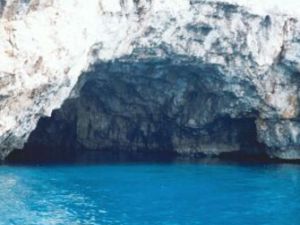 3.4. BRDO MARJANMarjan - 178 metara visoko brdo na krajnjem zapadnom dijelu splitskog  poluotoka, zaštićena je park šuma koja svojim posjetiteljima nudi razne mogućnosti: od odmora u tišini i hladu guste borove šume do kulturnih, povijesnih, ugostiteljskih i  rekreativno-sportskih sadržaja. Park šuma Marjan zelena je oaza grada Splita koju svakako vrijedi posjetiti, a udaljen je svega nekoliko minuta šetnje od grada. Tamo se nalaze brojne pješačke, biciklističke i trim staze, igrališta, vidikovci, te splitski zoološki vrt.3.5.RIJEKA CETINAZa krševitu Zagoru rijeka Cetina je oduvijek značila život – i danas, jednako kao i u prošlosti, ona je izvor pitke vode, natapa plodna polja i pokreće mlinove. Cetina je poznata i kao atraktivno odredište za sve riječne aktivne  sportove, a prilikom turističkih obilazaka nezaobilazni su vodopad Gubavica i plovni kanjon Omiša.  3.6.CRVENO JEZERO Crveno jezero je krška jama ispunjena vodom u blizini Imotskog .Jezero je nastalo urušavanjem svoda iznad jame i spada među najdublja jezera u Europi.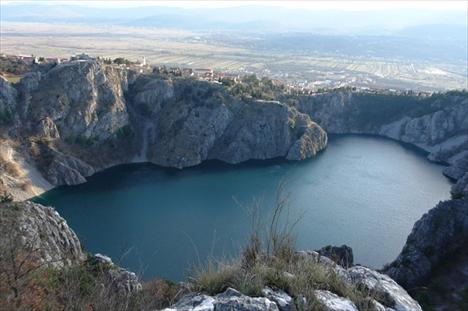 3.7.MODRO JEZEROVrlo blizu Imotskoga, uza sam rub gradica nalazi se Modro jezero.Narod mu je dao imezbog modre boje njegove vode.  Modro jezero ima oblik bubrega. Voda neprestano oscilira i dubina se jezera mijenja od potpunog presusenja do najvece  dubine.3.8.BIOKOVOBiokovo je  planinski je masiv u Splitsko-dalmatinskoj županiji, koji dijeli Jadran od Dalmatinske zagore.Područje planine Biokovo je proglašeno Parkom prirode 1981. godine. Sa Svetog Jure, najvišeg vrha, se pruža fantastičan pogled na Makarsko primorje i otoke. 4. POVIJEST I KULTURNE ZNAMENITOSTISplit se intenzivnije razvija oko 300. godine (prije je tu bila grčka kolonija Aspalathos), kada je tamo rimski car Dioklecijan podigao svoju raskošnu palaču. Pretpostavlja se da je Salona nastala na temeljima starogrčkog grada Aspalathos.Danas je njegova palača pod zaštitom UNESCO-a. U sklopu palače danas se nalazi i katedrala Sv. Duje, a sagrađena je na temeljima mauzoleja cara Dioklecijana i nalazi se na istočnoj strani palače. U sredini južnog pročelja su Mjedena vrata (Porta Aenea), lijevo od njih je ulaz u podrume Dioklecijanove palače s nizom hodnika i dvorana ispod južnog dijela palače koji su uređeni za posjet. Ulazom na istočnom zidu palače dolazi se do Srebrnih vrata - Porta Argentea, nasuprot kojih je crkva Sv. Dominika, koja se spominje od 13. st. U crkvi se nalaze barokni oltari, slike 'Čudo u Surianu' (Jacopo Palma ml.) i 'Prikazanje u hramu' (Palmina škola) i drveno gotičko raspelo. Kroz Srebrna vrata dolazi se na Poljanu kralja Tomislava. Uz renesansnu crkvicu sv. Roka iz 1516. godine dolazi se na Peristil, središnji slobodni prostor palače.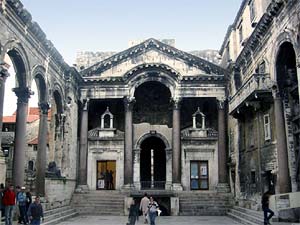 4. 1.Etnografski muzejEtnografski muzej Split smješten je neposredno pored Peristila, središnjeg trga Palače, u zdanju koje već samo po sebi ima izuzetnu kulturnu te povijesno-graditeljsku važnost, te uz prezentaciju izrazito vrijednih etnografskih zbirki koje nam predočavaju nekadašnji život Splićana, otočana i težaka Dalmatinske zagore, tvori jedinstvenu kulturnu nadopunu prilikom.4.2.Hrvatsko narodno kazalište Hrvatsko narodno kazalište je utemeljeno je 1893. godine, na Trgu Gaje Bulata u Splitu. središnje je splitsko kazalište i najznačajniji teatar u Dalmaciji, te kao takav uživa visok ugled i popularnost.. 4.3.Jupiterov hram  Jupiterov hram je hram posvećen bogu Jupiteru glavnom božanstvu starih Rimljana. Nalazi se u neposrednoj blizini Peristila, centralnog trga palače.4.4.Kip Grgura NinskogSpomenik je izvorno stajao na splitskom peristilu sve do 1954. god. kada je postavljen ispred sjevernih (zlatnih) vrata Dioklecijanove palače. Brončani nožni palac spomenika je izlizan zbog lokalnog vjerovanja kako dodir palca u prolazu donosi sreću i ostvarenje želja.5.GASTRONOMIJADalmatinsku regiju karakterizira utjecaj Grka, Rimljana i Ilira te kasnijih mediteranskih kuhinja- talijanske i francuske.U uskoj vezi s geografskim bogatstvom, Splitsko- Dalmatinska županija je i bogatstvo njene gastronomije.Izrasla je na tradiciji prirodne i zdrave mediteranske prehrane zasnovane na jelima od povrća uz dodatak maslinova ulja, ribi i školjkašima, vinu, kozjim i ovčjim sirevima, a od voća arumima, maraskama, grožđu , smokvama i bademima. Posebnost te kuhinje na način na koji se jaela spravljaju, liječnici ga ocjenjuju osobito zdravim.  Riba se spravlja na brudet, lešo ili se peče na žaru, a meso pečeno pod pekom dobiva jedinstven okus.Kao predjelo se nude različiti sirevi, dimljeni,mladi ili iz ulja, a poslužuju se s pršutom i maslinama.Tipične dalmatinske slastice su fritule i rožata, a o nezaobilazno , dobro i uz slano i uz slatko- kvalitetno dalmatisko vino. 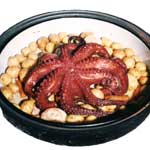 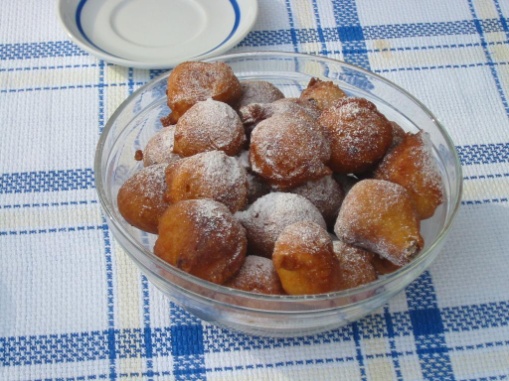 Bogatstvo gastronomije Srednje Dalmacije usko je povezano sa bogatstvom njenog geografskog položaja. Savršeno usklađeni raznoliki krajolici i tradicionalna kuhinja prošlih vremena u kombinaciji sa modernom gastro ponudom, spoj su koji oduševljava svakog posjetitelja ove destinacije. Nađete li se u Splitu, kušajte slavnu pašticadu, mesno jelo koje se priprema čak dva dana. U predjelu Cetine i Sinja, osim buzare od riječnih rakova, na glasu su i kobasice luganige, i sinjski arambačić – male sarmice of goveđeg ili svinjskog mesa. Imotski specijalitet su brujet od žaba na baškotinu, žablji krakovi kuhani u limunovom soku, te janjeći dropčić s koromačem, pripremljen od rezanaca janjećih tripica i krumpira, a poseban okus mu daje koromač.. Otok Vis poznat je po Viškoj pogači, jednostavan okus slane srdele, šufigane kapule (blago zažućenog luka) i maslinova ulja u krušnom tijestu, dok je u Komiži poznata Komiška pogača, kombinacija srdele i šalše (umak od rajčice na maslinovom ulju) sa peršinom, i sve to u ukusnom krušnom tijestu. Zasladite se Makarskim rafiolima, tanko, prhko tijesto punjeno slatkom smjesom od oraha, te tortom Makaranom, čiji su sastojci skladan omjer maslaca, jaja, korice limuna i naranče, badema, Maraskina i ostalih tajnih sastojaka. Imotski rafioli prava su poslastica od tijesta i nadjeva od oraha, koji se nakonom pečenja umaka u rakiju i uvalja u šećer. U Starom Gradu na Braču probajte paprenjake čiji je glavni sastojak šafran. Vinske ceste su važna karika ruralnog turizma i jedan od važnijih poticaja na gospodarski razvitak ruralnog prostora. Projekt vinske ceste odredio je takve ceste kao poseban oblik prodaje poljoprivrednih proizvoda jednog vinorodnog područja na kojem seljačka gospodarstva i ostali sudionici , udruženi pod zajedničkim nazivom ‘ Vinske ceste’ , nude svoje proizvode , posebice vino i ostale seljačke specijaliteteNajpoznatija vina: Dingač- vrhunsko crno vino koje svojom kvalitetom predstavlja sam vrh hrvatskih crvenih vina.Južne strmine kamenih lokaliteta Dingač na  poluotoku Pelješa. Postup– takoder vrhunsko crno vino. Na južnoj strani Pelješca, nedaleko od staništa Dingač.Postup je tamne rubinske boje, pun, skladan, s novom trpkosti u ukusu koji ublažuje sadržaj šećeraOvo vino puna okusa izvrsno će pristajati uz jela od tamnih mesa, divljač, pečenu plavu ribu ili lignjama.Plavac mali- autohtona sorta Dalmacije, ali ako se uzme u obzir najjužniji položaj, a to je svakako Pelješac, onda je ovo vino toplo, puno, finog i raskošnog okusa.6.RESTORANI U SPLITUGastronomska ponuda obiluje konobama i restoranima u kojima se mogu kušati sve delicije središnje Dalmacije. Najpoznatiji su :  6.1. Restoran BobanRestoran Boban je kultno splitsko gastronomsko okupljalište još od 1973. godine. . Poslovna filozofija se temelji na očuvanju tradicionalne dalmatinske kuhinje, protkane novim gastronomskim trendovima. Naravno, nije zanemarena ni ponuda mesnih delicija, a jelovnik je obogaćen i mesnim i ribljim jelima s istarskim tartufima.Posebna pozornost pridaje se vinskoj karti, koja broji oko 100 biranih etiketa iz cijele Hrvatske,Restoran je više puta nagrađivan, a najrecentnija su priznanja Turističke zajednice splitsko-dalmatinske županije za najbolji restoran u Županiji za 2004. Godinu.6.2. Restoran Babilon U prekrasnom dalmatinskom ambijentu, u srcu Splita restauran-pizzerija BABILON srdacno ce Vas docekati i ugostiti vrhunskim specijalitetima Dalmacije. Osim uobicajene restoranske usluge, nudi i uslugu organiziranja velikih svecanosti .6.3.Restaurant Bar SKY Smješten je na 4. katu PTK centra Joker. Iz bogate ponude izdvajamo vrhunska jela od mesa i ribe sa prirodnoga žara, salate, juhe, domaće kolače i torte, te veliki izbor pizza iz krušne peći.Ovo je mjesto na kojem ćete moći uživati u različitim glazbenim, modnim, plesnim i ostalim događanjima iz čega izdvaja česte nastupe poznatih gostiju.7.HOTELI U SPLITUSmještajna ponuda je bogata sadržajem, tako da se u Splitu nude sve vrste smještaja, od luksuznih hotela i vila, pa sve do apartmana, pansiona i kampova, a postoji i mogućnost sidrenja u nekoj od četiri marine u gradu.7.1. Hotel MarjanHotel Marjan nalazi se na samoj obali, u blizini najužeg centra Splita, u podnožju park-šume Marjan. Udaljen je 15 minuta od trajektne luke. Hotel ima oko 320 luksuzno opremljenih soba i apartmana, predsjednički apartman, restorane ,pub, piano bar, wellnes centar, Casino i bazene.7.2. Hotel ParkHotel Park je prvi hotel u gradu i regiji s četiri zvjezdice, nalazi se u elitnom dijelu Splita, 10 minuta hoda od samog centra. Nedavno je obnovljen i obogaćen novim sadržajima. Nudi 54 luksuzno opremljene sobe i tri apartmana, prvorazredni restoran, salone, wellness centar te veliku terasu s palmama i istinskim mediteranskim ugođajem. Hotel je u potpunosti klimatiziran.7.3. Hotel DujamHotel Dujam je dobio ime po zaštitniku grada Splita- sv. Dujmu,biskupu i kršćanskom mučeniku. Hotel Dujam jedinstveni je spoj suvremenog,jednostavnog dizajna i temperamentnog, mediteranskog okruženja.Nudi 33 dvokrevetne sobe i 2 apartmana.7.4. Hotel Atrium Hotel Atrium krasi i izuzetan interijer. moderna i potpuna opremljenost, ugodna atmosfera te ljubazno i profesionalno osoblje.Hotel Atrium nudi vam vrhunski standard udobnosti u jednoj od svoje 124 moderno uređene i opremljene sobe, ili pak u jednom od četiri prekrasna VIP apartmana.7.5.Dalmina Hotel SplitDalmina Hotel Split  je moderno dizajniran, novoizgrađen hotel u Splitu. Luksuzno opremljen i potpuno klimatiziran, ovaj hotel savršen je izbor za smještaj poslovnih ljudi, sudionika raznih skupova i seminara te ostalih posjetitelja koji očekuju visoku kvalitetu usluge i ugodan ambijent.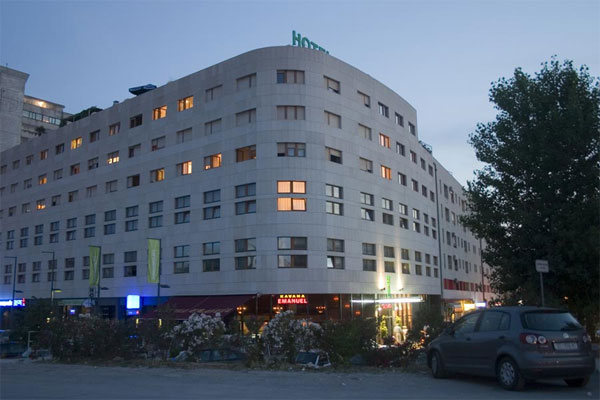 8.KONGRESNI TURIZAMKongresni turizam je specifični oblik turizma u kojem glavni motiv putovanja nije odmor , već sudjelovanje pojedinaca na skupovima koji  mogu imati različiti karakter. 8.1. HOTEL ATRIUM Atrium Hotelnudi Vam stručnu pomoć prilikom organizacije poslovnih okupljanja,konferencija i seminara, poslovne edukacije i prezentacije, sastanaka te ostalih poslovnih skupova. Hotel Atrium nudi jedinstveno okruženje, suvremena tehnička rješenja te opremu najviše kvalitete. Spoj iskustva i visokog stupnja stručnosti našeg osoblja jamstvo su naše profesionalnosti i kvalitete usluge. 8.2.HOTEL ARTPoslovni centar opremljen je suvremenom opremom i programskom podrškom te nudi usluge printanja, skeniranja, korištenja PC računala, telefoniranja i fotokopiranja. Besplatan wireless pristup internetu omogućen je u svim prostorima hotela.Kongresna dvorana Art Hotela kapaciteta je do 80 mjesta, ovisno o postavi dvorane i željama organizatora.9.NAUTIČKI TURIZAMNautički turizam predstavlja kretanje turista u plovilima po moru uključujući njihovo pristajanje u marinama i obuhvaća svu infrastrukturu u marinama potrebnu za njihov prihvat. Iako nautički turizam u hrvatskom turizmu postaje sve važniji, on još uvijek ne ostvaruje odgovarajuću materijalnu dobit koliku bi mogao s obzirom na njegove potencijale tako da se njegov pravi razvoj tek očekuje. Nautički centar Hvar, kao koncesionar gradske luke i tvrtka zadužena za pružanje raznih usluga prvenstveno nautičarima.ACI marina PalmižanaSmještena je u istoimenoj uvali, odnosno u jednoj od najsigurnijih uvala na Jadranu, poznatoj po tome još od antičkih vremena.ACI marina Split smještena je u jugozapadnom dijelu gradske luke, sjeverno od poluotoka Sustipan. Dugačak lukobran pruža dobru zaštitu od južnih vjetrova. Otvorena je tijekom cijele godine.Marina raspolaže s 364 veza u moru te sa 60 mjesta za smještaj plovila na suhom.10. VJERSKI TURIZAMVjerski turizam je jedan od najstarijih oblika turizma koji se kao specifični oblik turizma  počeo javljati u najranijoj povijesti kada su ljudi zbog obavljanja religijskih obreda posjećivali za to određena mjesta - svetišta, i pritom prelazili veće udaljenosti. U Splitu glavom gradu ove županije možemo posjetiti: crkvu sv. Trojice, Katedralu sv.Duje, crkvu Gospe od Pojišana – to je poznato Marijansko svetište. 10.1.KATEDRALA SV. DUJEU gradu podno Marjana, ističe se katedrala Sv. Duje, najstarija na svijetu (prije kristijanizacije mauzolej cara Dioklecijana). U 13.st. dobila je monumentalna drvena vrata s romaničkim reljefom Andrije Buvine, remek-djelo svjetske romaničke plastike. U 15.st. u njoj je sagrađena kasnogotička kapela i oltar sv. Staša, djelo Jurja Dalmatinca. Osim prekrasno izrađene propovjedaonice, oltara i rezbarenih romaničkih korskih sjedala iz 13.st., najstarijih u Hrvatskoj, katedrala ima bogatu riznicu relikvijara, crkvenog posuđa, evanđelistar iz 8.st., Supetarski kartular iz 11.st.
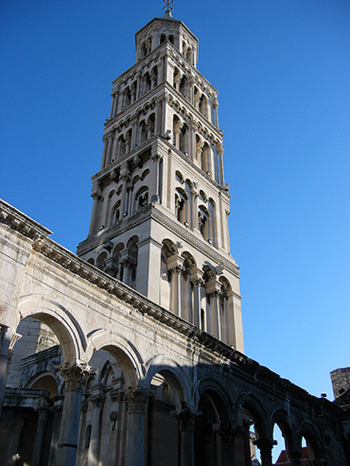 11.ADRENALINSKI TURIZAM11.1.Rafting na CetiniRafting avantura uglavnom traje oko 3 sata (16 km vožnje), te završava u Radmanovim mlinicama gdje se nalazi restoran na otvorenom smješten oko prekrasne stare vodenice.  
Izlet u Omiš i rafting na Cetini se organizira se svaki dan s polazištem iz Makarske,  na izlet možete ići vlastitim prijevoznim sredstvom   kao i organiziranim kombijima raznih agencija.11.2. Canyoning Canyoning je mnogo opasniji, a namijenjen je samo za iskusne i spretne avanturiste jer izletnici nisu u kanuima već riječne brzace prelaze hodanjem. Dovoljno je , kažu nam orgaizatori, imati majcu,kratke hlače i dobre tenisice.11.3.PARAGLIDINGZbog svog jedinstvenog položaja, na ušću rijeke Cetine u more i podno strmih litica, Omišu vjetra nikad ne nedostaje. Paragliding se već odavno ukorijenio i jedan je od popularnijih ekstremnih sportova. Polazna točka je travnata strmina Omiške Dinare, na nadmorskoj visini od 380 metara, desetak minuta hoda udaljena od zaseoka Čečuci. Najsigurnije i najčešće korišteno mjesto za spuštanje je gradska plaža12.WELLNESS TURIZAM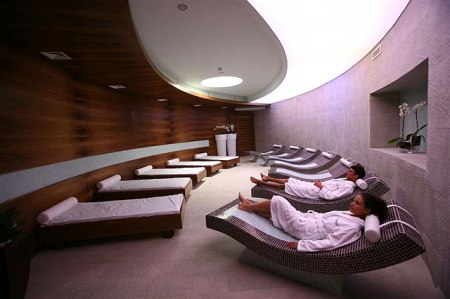 Wellness turizam je odličan način za rješavanje svakodnevnog stresa.Thalasso Wellness centar Bluesun hotela Elaphus nudi vodeni zabavni park, razne saune, prostor za relaksaciju i 12 soba za tretmane.Water World nudi zatvoreni i otvoreni bazen s morskom vodom, te jacuzzi s hidro-masažom. Thalasso program wellnessa u Bluesun hotelu Elaphusa**** koristi svježu morsku vodu, morske alge, morsko blato i pijesak. Morska voda je izrazito bogata mineralima i živim organizmima (planktonima) zbog čega se ne može umjetno proizvesti ni konzervirati pa tako ostaje svježa najdulje 24 sata. 12.1. BLUE SUN HOTEL SOLINERekreacijski sadržaji uključuju otvoreni bazen, zatvoreni bazen, bazen za djecu, sauna i fitness.Spa sadržaji uključuju masažu / soba za tretmane i frizerski salon. 12.2. HOTEL ADRIANAKompletno renoviran kao luksuzan hotel i spa, a njezini sadržaji Adriana raznoliki su poput pogleda koji pruža to je idealno mjesto za opuštanje, revitalizaciju i uživanje. Luksuzni Sensorí  Spa nudi terapeutske tretmane i estetske, masaža, te širok raspon programa, uključujući jogu i izlete prirode. Rooftop terasa ima grijani, zatvoreni / otvoreni bazen s morskom vodom i spektakularnim rooftop bar i dnevnim boravkom.  12.3. HOTEL ATRIUMSpa & wellness Atrium prostire se na 350 četvornih metara. Na samom vrhu hotela je bazen uz koji je gostima na raspolaganju i hidromasažni bazen i moderan fit-ness centar. Gosti također mogu birati između različitih vrsta saune i uživati u relax zoni sa sunčanom terasom te različitim tretmanima za njegu lica i tijela. 12.4.HOTEL METEORWellness centar je u sklopu hotela Meteor koji je uz more i glavno šetalište, nedaleko od središta mjesta. Hotel ima 277 soba i  kongresne dvorane te sadržaje za sport i  rekreaciju.U novoizgrađenom wellness centru površine 1 500 četvornih metara nude se sljedeći sadržaji: otvoreni i zatvoreni bazen.13. SEOSKI TURIZAM Posljednjih godina na području Splitsko-dalmatinske županije uočena je ekspanzija seoskih turističkih gospodarstava, a brojni turisti (domaći i strani) obilaze zavučena mjesta Dalmatinske zagore. Boravak u starim kamenim kućama, na seoskim imanjima, korištenje predmetima koji su davno izbačeni iz upotrebe, susreti sa životinjama koje se u gradovima mogu vidjeti samo u knjigama - izazov su izletnicima, uz naravno nezaobilazni kruh ispod peke, janjetinu s ražnja i mnoge druge delicije ovog kraja.13.1. ETNO –EKO SELO KOKOTIĆIKokorići su smješteni u dolini jugozapadno od Vrgorca, u podnožju brda Rilić na nadmorskoj visini od svega 85 metara. Od gradskog središta Vrgorca, selo je udaljeno 5 kilometra i do njega vodi asfaltirani put. To je tipično dalmatinsko naselje, kako po raznolikosti sadržaja života u njemu, tako i po prirodnim znamenitostima i arhitekturi u kojoj prevladava kamen.

Bogatstvom povijesno-kulturne baštine izdvaja se od ostalih sela u okolici i upravo zbog tih prednosti nudi široku lepezu turističkih usluga. Tu gost može pronaći i provesti ugodne trenutke za razgledavanje, odmor, rekreaciju i zabavu. Neke od tih prednosti nudimo s osobitom preporukom. U Kokorićima je rodna kuća-kula Antuna Prže Prvana u kojoj se nalazi etno zbirka i konoba.13.2.KUĆA SEOSKOG  TURIZMA VRATA BIOKOVANalazi se na prelijepoj planini Biokovo, udaljeno 15 km od makarske, na 897 m nadmorske visine.Nudi domaću i zdravu hranu pripremljenu na dalmatinski način, biokovski pršut i sir, domaću peku sa četiri vrste mesa (janjetina, teletina, kozletina i piletina), specijalitete s gradela, specijalitet Biokovski lonac, te ostala jela.Uz jelo nudi i domaću travaricu od 48 ljekovitih trava, poznatu u cijelom svijetu. 
Moguće je i kampiranje i razgledanje s vidikovca odakle se pruža pogled na dalmatinske otoke, Italiju te Bosnu i Hercegovinu.ZALJUČAK : Najveća turistička regija Dalmacije dio je oko njezina najvećega grada Splita koja obuhvaća samo jednu, Splitsko-dalmatinsku županiju. To je središte i pravo srce Dalmacije, gdje živi većina njezinih stanovnika, gdje se nalaze glavni dalmatinski otoci i najljepše plaže. Tu je i najviše vrijednih spomenika kulture i dva od ukupno pet hrvatskih lokaliteta proglašenih Svjetskom baštinom UNESCO-a - povijesno središte Splita s Dioklecijanovom palačom i povijesni grad Trogir. Ako je upravo Dalmacija, kako mnogi kažu, pravi iskonski Mediteran, onda je upravo njezin središnji dio oko Splita svojevrsno srce cijelog Sredozemlja.Splitski dio Dalmacije dijelio je povijesnu sudbinu ostalih dijelova Dalmacije, ali je zbog središnjeg položaja i zaštićenosti prostranim zaleđem bio nešto manje izložen pustošenjima od susjednih krajeva. Zbog toga tu živi toliko mnogo ljudi i osobito se dobro očuvao iskonski mediteranski duh.Splitski dio Dalmacije dijelio je povijesnu sudbinu ostalih dijelova Dalmacije, ali je zbog središnjeg položaja i zaštićenosti prostranim zaleđem bio nešto manje izložen pustošenjima od susjednih krajeva. Zbog toga tu živi toliko mnogo ljudi i osobito se dobro očuvao iskonski mediteranski duh. To naročito vrijedi za grad Split, nakon Zagreba najveći grad Hrvatske i njezino glavno kulturno središte. U blizini Splita su i druga velika obalna naselja srednje Dalmacije, Trogir i Omiš, dok se dalje na jugu pruža slikovita Makarska rivijera. Ispred Splita poredani su jedan do drugoga gotovo svi veliki dalmatinski otoci - Brač, Šolta, Čiovo, Hvar, Vis, a prema Splitu je usmjeren i najveći dio unutrašnjosti Dalmacije sa Sinjem, Imotskim, Vrlikom, Vrgorcem.Literatura:Udžbenici : 1.Sandra Čolak, Osnove turizma, udžbenik za 1,Profil,2007.2. Sandra Veber, Osnove turizma, Školska knjiga, 2006.Internetske stranice:http://dalmatia.net/      (14.3.2011)http://www.dalmacija.hr/ ( 14.3.2011)http://www.hoteli.com.hr  (14.3.2011)Datum predaje rada:___________________________________					(mentor je prihvatio izradbu)Potpis mentora: _______________________________________Ocjena pisanog rada:____________________________________Datum obrane rada: ____________________________Ocjena obrane rada:____________________________Konačna ocjena: ______________________________Povjerenstvo: mentor: ________________________________profesor struke :__________________________profesor struke:___________________________Prostor za izdvojeno mišljene ili eventualni komentar:Prilog br. 4: KONZULTACIJSKI LISTKonzultacijski list za učenika : ______________________________, razred:______Rb.Datum konzultacijaBilješke o napredovanjuPotpis mentora